Министерство природных ресурсов и охраны окружающей среды Республики Коми просит организовать общественные обсуждения в форме общественных слушаний по оценке воздействия на окружающую среду устанавливаемых лимитов и квот добычи охотничьих ресурсов в сезоне охоты 2023-2024 года на территории Республики Коми.Наименование планируемой (намечаемой) хозяйственной деятельности: Оценка воздействия на окружающую среду лимитов и квот добычи охотничьих ресурсов, устанавливаемых на предстоящий сезон охоты 2023-2024 гг. на территории охотничьих угодий Республики Коми.Цель планируемой (намечаемой) хозяйственной деятельности: целью планируемой хозяйственной и иной деятельности является регулирование использования охотничьих ресурсов на территории Республики Коми в объемах, позволяющих обеспечить их видовое разнообразие и сохранить их численность в пределах, необходимых для их расширенного воспроизводства.Место реализации: Общедоступные и закрепленные охотничьи угодья на территории Республики Коми.Сроки проведения оценки воздействия на окружающую среду: 01.03.2023 – 30.04.2023.Заказчик и исполнитель: Министерство природных ресурсов и охраны окружающей среды Республики Коми, 167000, г. Сыктывкар, ул. Интернациональная, 108А.В соответствии с п.7.9.2 Приказа Минприроды России от 01.12.2020 № 999 Министерство природных ресурсов и охраны окружающей среды Республики Коми просит опубликовать объявление на официальном сайте органа местного самоуправления или в случае его отсутствия – в официальном периодическом издании уполномоченного органа власти (сайте официального периодического издания уполномоченного органа власти, зарегистрированного в качестве сетевого издания в порядке, установленном Законом Российской Федерации от 27 декабря 1991 г. № 2124-1 «О средствах массовой информации»).Текст уведомления о проведении общественных обсуждений и материалы по оценке воздействия на окружающую среду добычи охотничьих ресурсов, устанавливаемых на предстоящий сезон охоты 2023-2024 годы на территории Республики Коми прикладываем к настоящему письму.Приложение: 1. Уведомление МОГО Ухта.docx, 20,0 Кб;2. Материалы ОВОС (предварительные) – 2023.docx, 40,0 Кб;3. Динамика численности охотничьих ресурсов 2018-2022 гг.docx, 52 Кб;4. Сравнительная ведомость численности охотничьих ресурсов 2021-22 гг.docx, 28,0 Кб;5. Проект лимитов и квот добычи охотничьих ресурсов.xlsx, 56,0 Кб.Начальник управления охраны и использованияживотного мира и охотничьих ресурсов  	       	    	                       А.С. КлимовБушковская Ирина Анатольевна  8(8212)20-15-30Министерство 
природных ресурсов И ОХРАНЫ ОКРУЖАЮЩЕЙ СРЕДЫ
республики коми
(МинпРИРОДЫ Республики Коми)КОМИ РЕСПУБЛИКАСА ВÖР-ВА ОЗЫРЛУН  ДА ГÖГÖРТАС ВИДЗАН МИНИСТЕРСТВО167983, ГСП-3, г. Сыктывкар, ул. Интернациональная, 108ател (8212) 286-001, факс (8212) 30-48-83e-mail: minpr@minpr.rkomi.ru             _________________  № _____________Администрация муниципального образования городского округа «Ухта»e-mail:  adm@mouhta.ru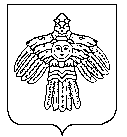 